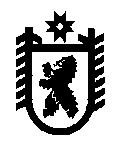 Республика КарелияО р г а н и з а ц и о н н ы й   к о м и т е т   «П о б е д а»_____________________________________________________________________________185028, Россия, Республика Карелия, пр. Ленина, д. 19тел.: (814-2) 799-360, факс: (814-2) 799-391УТВЕРЖДАЮЗаместитель Премьер-министра Правительства Республики Карелия, заместитель председателя организационного комитета «Победа»___________________В.В. Улич«     » марта 201 годаПротокол № 1заседания организационного комитета «Победа»г. Петрозаводск                                                                      1 марта 2017 годаПРЕДСЕДАТЕЛЬСТВУЮЩИЙ:Заместитель Премьер-министра Правительства Республики Карелия, заместитель председателя организационного комитета «Победа» Валентина Васильевна Улич.ПРИСУТСТВОВАЛИ:Вопрос № 1. «Об итогах реализации в 2016 году подпрограммы «Патриотического воспитания граждан Российской Федерации, проживающих на территории Республики Карелия» государственной программы Республики Карелия «Развитие физической культуры, спорта и совершенствование молодежной политики Республики Карелия» на 2014 – 2020 годы».Воронов А.М.Заслушав и обсудив информацию Министра по делам молодежи, физической культуре и спорту Республики Карелия Воронова А.М.Решили: Принять к сведению информацию Министра по делам молодежи, физической культуре и спорту Республики Карелия Воронова А.М.; Государственным заказчикам продолжить реализацию мероприятий подпрограммы «Патриотическое воспитание граждан Российской Федерации, проживающих на территории Республики Карелия» на 2014 – 2020 годы»;Министерству по делам молодежи, физической культуре и спорту Республики Карелия проинформировать организационный комитет «Победа» об итогах реализации мероприятий подпрограммы «Патриотическое воспитание граждан Российской Федерации, проживающих на территории Республики Карелия» на 2014 – 2020 годы в 2017 году;Срок: первый квартал 2018 годаМинистерству по делам молодежи, физической культуре и спорту Республики Карелия совместно с Военным комиссариатом Республики Карелия, Администрациями Калевальского, Олонецкого национальных, Лоухского муниципальных районов и Костомукшского городского округа завершить  работу по созданию  системы зональных центров подготовки граждан (молодежи) к военной службе и военно-патриотического воспитания; Срок: до 1 сентября 2017 года Министерству по делам молодежи, физической культуре и спорту Республики Карелия подготовить информацию о необходимом дополнительном оснащении материально-технической базы зональных центров подготовки граждан (молодежи) к военной службе и военно-патриотического воспитания.Срок: до 1 апреля 2017 годаВопрос № 2. «Об итогах реализации пилотного федерального проекта «Установка знаков туристской навигации в Республике Карелия».Алипова Ю.Б.Заслушав и обсудив информацию Председателя Государственного комитета  Республики  Карелия  по  охране  объектов  культурного  наследия Ю.Б. АлиповойРешили:Принять к сведению информацию Председателя Государственного комитета  Республики  Карелия  по  охране  объектов  культурного  наследия Ю.Б. Алиповой;Признать удовлетворительной работу Министерства культуры Республики Карелия по внедрению и развитию специализированной системы туристской навигации в Республике Карелия;Государственному комитету Республики Карелия по дорожному хозяйству, транспорту и связи совместно с Министерством культуры Республики Карелия обеспечить определение потенциальных балансодержателей знаков туристской навигации и  порядка оформления на них правоустанавливающих документов;Срок: до 1 мая 2017 годаОрганам местного самоуправления проработать вопрос и направить информацию в Министерство культуры Республики Карелия о возможности принятия в оперативное управление (постановке на баланс) знаков туристской навигации, установленных на территории городских и сельских поселений.Срок: до 1 июня 2017 годаЧлены организационного комитета «Победа»Члены организационного комитета «Победа»Члены организационного комитета «Победа»Черненко Н.П.       –Председатель Карельской республиканской                       общественной организации ветеранов (пенсионеров) войны, труда, Вооруженных Сил и правоохранительных органов, заместитель председателя организационного комитета Никулина Е.В.–Консультант Администрации Главы Республики Карелия, ответственный секретарь организационного комитетаАлексеева Е.В.–Председатель Карельской региональной общественной организации «Межвузовский Центр межнационального общения и патриотического воспитания»Белоусов К.Ф.–Председатель Совета ветеранов Управления Федеральной службы безопасности Российской Федерации по Республике КарелияБордановский В.Л.–Председатель общественной организации «Союз малолетних узников фашистских концлагерей»Вартанова Н.А.–Помощник управляющего государственным учреждением – Отделением Пенсионного фонда Российской Федерации по Республике КарелияВоронов А.М.–Министр по делам молодежи, физической культуре и спорту  Республики КарелияГречухина Т.И. –Заместитель начальника управления Администрации Главы Республики КарелияГромов В.В.–Почетный Председатель  Карельского регионального Отделения Общероссийской общественной организации ветеранов «Российский Союз ветеранов»Ермакова В.А.       –Председатель общественной организации «Жители блокадного Ленинграда»Жук Ю.В.      –Председатель совета РОО РОСТО (ДОСААФ) Республики КарелияМакаревич А.В.–Макаров А.А.–Генеральный директор автономного учреждения Республики Карелия «Издательство «Периодика»Митягин О.Д.–Атаман Отдельского казачьего общества Республики КарелияМорозов А.Н.–Министр образования Республики КарелияОтец Андрей–Протоиерей, настоятель Местной религиозной организации православный Приход Екатерининского храма г. Петрозаводска Петрозаводской и Карельской Епархии Русской Православной Церкви (Московский Патриархат)Прохоров И.М.	–Председатель Совета Карельской региональной общественной организации ветеранов органов внутренних дел и внутренних войск КарелииРасторгуев К.А. –Заместитель начальника Петрозаводского Гарнизона по работе с личным составомСтряпчиева Л.И.–генеральный директор автономного учреждения Республики Карелия «Информационное агентство «Республика Карелия»Утикеев М.М.–Заместитель директора ГТРК «Карелия» –начальник службы информационных программ ГТРК «Карелия»Цыба  А.М.           –Председатель  Карельского регионального отделения Общероссийской общественной организации ветеранов «Российский Союз ветеранов»Черков В.В.–Председатель Карельского республиканского отделения Всероссийской общественной организации «Боевое братство ветеранов»Приглашенные:Алипова Ю.Б.–Председатель Государственного комитета  Республики  Карелия  по  охране  объектов  культурного  наследия Бачой С.А.–Депутат Законодательного Собрания Республики Карелия, Председатель Карельского регионального отделения Общероссийской общественно-государственной детско-юношеской организации «Российское движение школьников», директор муниципального бюджетного общеобразовательного учреждения Петрозаводского городского округа «Средняя общеобразовательная школа № 33»Детков А.В.Заместитель Министра социальной защиты, труда и занятости Республики КарелияДийков М.В.–Начальник штаба регионального отделения Всероссийского детско-юношеского военно-патриотического общественного движения «ЮНАРМИЯ» Республики Карелия, заместитель председателя КРОО ВДВ «Союз десантников Карелии», Директор ООО «КАТО»Ермоленко Р.Е.–Заместитель главы Администрации Петрозаводского городского округа – председатель комитета социального развития  Иванов А.В.–Заместитель председателя комитета экономики и управления муниципальным имуществом – начальник управления архитектуры и градостроительства администрации Петрозаводского городского округаКокк А.А.	–Начальник отделения по работе с гражданами Военного комиссариата Республики КарелияЛебедева М.Е.–Заместитель Министра финансов Республики КарелияЛесных М.В.–Начальник отдела Министерства здравоохранения Республики КарелияМарков С.Е.–Начальник отдела Государственного комитета Республики Карелия по обеспечению жизнедеятельности и безопасности населенияОсиева М.В. –Директор ГБУ РК «Республиканский центр патриотического воспитания и подготовки граждан к военной службе»Погорелов Б.Н.–Начальник Управления по работе с личным составом Министерства внутренних дел по Республике КарелияСтепанов И.С.–Начальник управления Администрации Главы Республики КарелияОтветственный секретарь организационного комитета «Победа»Е.В. Никулина